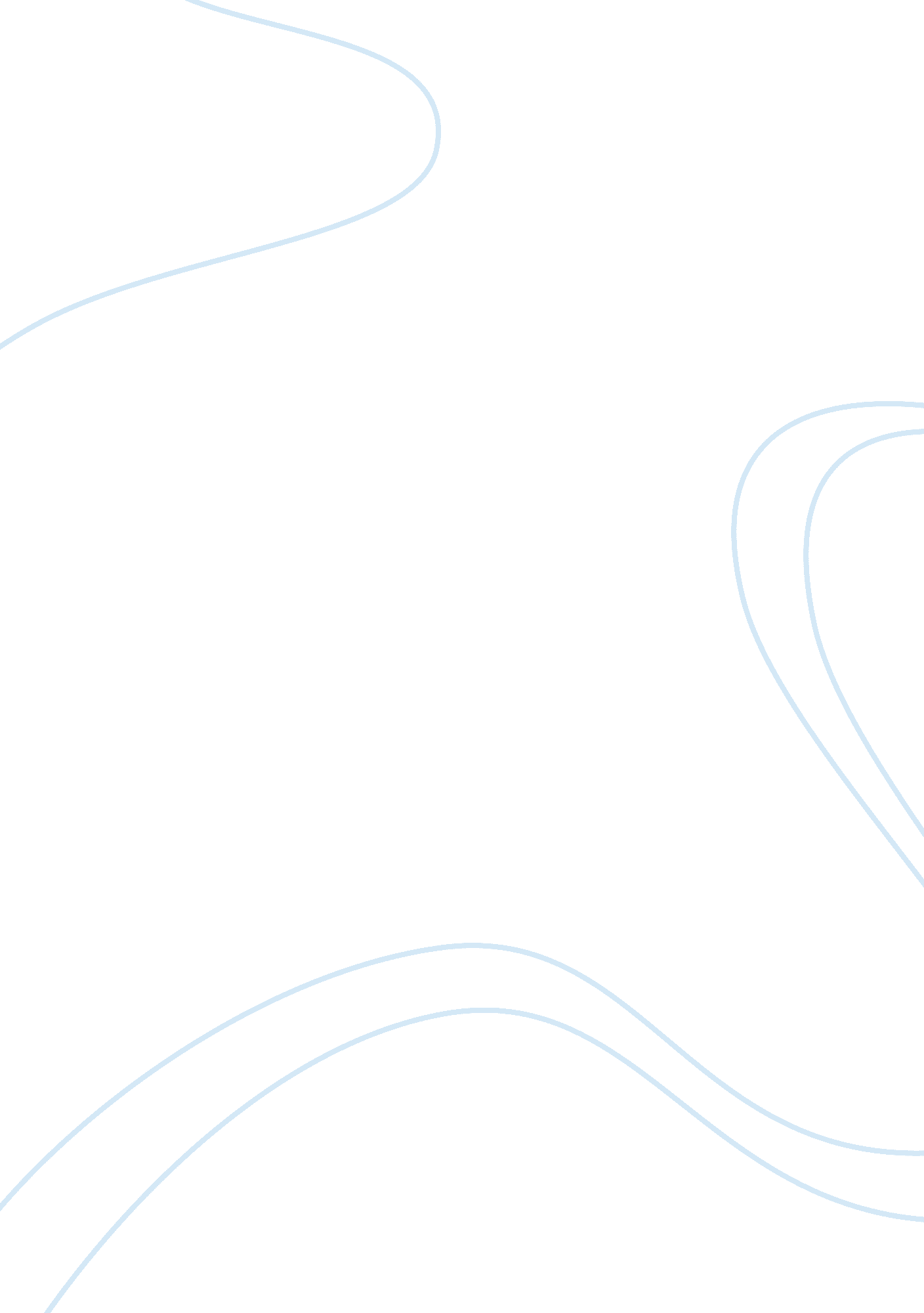 Evidence of religion existence (america) essay sampleSociology, Population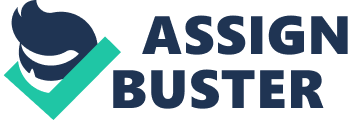 Introduction Although the early thinkers predicted that the by science and technology will replace religion, there are sufficient grounds to disapprove that prediction. Religion is still alive and well because a research by Princeton-NJ in America on the importance of religion in the respondents’ lives indicated that, 69% of the adults in America are moderately and very religious. This means that majority of the people in America are religious and they do attend the religious services. 
The US continues to remain a nation with large number of Christians. The study shows that more than 77% of the adults in America in the year 2012 identified themselves as being of Christian religion that includes Catholicism, Protestantism, and Mormonism, and other Christian groupings. The study also shows that out of those Americans who had clear religious identity, those who were Christians are 94%, while the rest distributes across the other religion groups. This case study indicates that majority of the population in America are Christians and therefore, we can conclude that religion is still alive in the extensive land of America (Newport, F., n. pag). 
Furthermore, another group known as God is Alive and Well did reviews and found that the Religion in America was moving forward. Though it was challenging to forecast the future, some trends in the American public age composition suggest that the religion is likely to become more important in the future. This is because the Americans who are over 65 years will double in 20years time and thus increasing the number of older people in America. Provided these aging population will become religious alongside their aging, then the religiousness among the people would increase (Newport, F., n. pag). Works cited Newport, Frank. “ Seven in 10 Americans Are Very or Moderately Religious” gallup. com. Gallup Press, 2012. Web. 12th December 2012. Print. 